Российская ФедерацияРеспублика ХакасияАлтайский районСовет депутатов муниципального образованияОчурский сельсоветРЕШЕНИЕ29 января 2024 г.                                                                                                   № 1с. ОчурыО внесении изменений в решение Совета депутатов муниципального образования Очурский сельсовет от 22 декабря 2023 года № 55 «О бюджете муниципального образования Очурский сельсовет на 2024 год и плановый период 2025-2026 годов»В соответствии с Бюджетным Кодексом Российской Федерации, Уставом муниципального образования Очурский сельсовет, Положением о бюджетном устройстве и бюджетном процессе в муниципальном образовании Очурский сельсовет, Совет депутатов муниципального образования Очурский сельсовет РЕШИЛ:1. Внести в Решение Совета депутатов муниципального образования Очурский сельсовет от 28 декабря 2022 г. № 47 «О бюджете муниципального образования Очурский сельсовет на 2023 год и плановый период 2024-2025 годов» следующие изменения:1. В статье 1:- пункт 1 изложить в новой редакции:«1. Утвердить основные характеристики бюджета муниципального образования Очурский сельсовет (далее – местный бюджет) на 2024 год:1.1. общий объем доходов местного бюджета в сумме 22 641 113 рублей 00 копеек;1.2. общий объем расходов местного бюджета в сумме 25 281 882 рубль 96 копеек;3.1. дефицит местного бюджета в сумме 2 640 769 рублей 96 копеек».Приложения: 1 «Источники финансирования дефицита бюджета муниципального образования Очурский сельсовет на 2024 год»; 2 «Безвозмездные поступления бюджета муниципального образования Очурский сельсовет на 2024 год»; 3 «Доходы бюджета муниципального образования Очурский сельсовет на 2024 год»; 4 «Распределение бюджетных ассигнований по разделам, подразделам  расходов бюджета муниципального образования Очурский сельсовет на 2024 год»; 5 «Ведомственная структура расходов бюджета муниципального образования Очурский сельсовет на 2024 год»; 6 «Перечень муниципальных программ, предусмотренных к финансированию из бюджета муниципального образования Очурский сельсовет на 2024» год; изложить в редакции согласно приложениям соответственно 1-6 к настоящему Решению.2. Контроль над исполнением данного Решения возложить на постоянную комиссию по бюджету, финансам и экономической политике (председатель Локтионова Е.И.).3. Настоящее решение вступает в силу со дня его подписания.Глава муниципального образования                                                               Очурский сельсовет					            А. Л. ТальянскийИсточники внутреннего финансирования дефицита местного бюджетамуниципального образования Очурский сельсовет на 2024 год 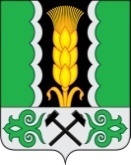 Приложение 1 к решению Совета депутатов  муниципального образования  Очурский сельсовет от 29.01.2024 № 1 Код бюджетной классификацииВид источниковПлан   2024 г.(руб.)341 01 03 00 00 00 0000 000Бюджетные кредиты от других бюджетов бюджетной системы Российской Федерации -341 01 03 00 00 00 0000 700Получение бюджетных кредитов от других бюджетов бюджетной системы Российской Федерации в валюте Российской Федерации-341 01 03 01 00 10 0000 710Получение кредитов от других бюджетов бюджетной системы Российской Федерации бюджетами сельских поселений в валюте Российской Федерации-341 01 03 00 00 00 0000 800Погашение бюджетных кредитов, полученных от других бюджетов бюджетной системы Российской Федерации в валюте Российской Федерации-341 01 03 00 00 10 0000 810Погашение бюджетами сельских поселений кредитов от других бюджетов бюджетной системы Российской Федерации в валюте Российской Федерации-341 01 05 00 00 00 0000 000Изменение остатков средств на счетах по учету средств бюджета 2 640 769,96341 01 0 5 00 00 000000 500Увеличение остатков средств бюджетов-22 641 113,00341 01 05 02 00 00 0000 500Увеличение  прочих остатков средств бюджетов -22 641 113,00341 01 05 02 01 00 0000 510Увеличение прочих остатков денежных средств бюджетов-22 641 113,00341 01 05 02 01 10 0000 510Увеличение прочих остатков денежных средств бюджетов сельских поселений-22 641 113,00341 01 05 00 00 00 0000 600Уменьшение остатков средств бюджетов25 281 882,96341 01 05 02 00 00 0000 600Уменьшение прочих остатков средств бюджетов25 281 882,96341 01 05 02 01 00 0000 610Уменьшение прочих остатков денежных средств бюджетов25 281 882,96341 01 05 02 01 10 0000 610Уменьшение прочих остатков денежных средств бюджетов сельских поселений25 281 882,96Всего источников финансирования- 2 640 769,96Приложение 2
к решению Совета депутатов   муниципального образования Очурский сельсовет
 от 29 января 2024 года № 1Приложение 2
к решению Совета депутатов   муниципального образования Очурский сельсовет
 от 29 января 2024 года № 1Безвозмездные поступления бюджета муниципального образования Очурский сельсовет   на 2024 годБезвозмездные поступления бюджета муниципального образования Очурский сельсовет   на 2024 годБезвозмездные поступления бюджета муниципального образования Очурский сельсовет   на 2024 год(рублей)Наименование показателяКод дохода по КДПлан на 2024 годБЕЗВОЗМЕЗДНЫЕ ПОСТУПЛЕНИЯ000 2 00 00000 00 0000 00018 658 623,000БЕЗВОЗМЕЗДНЫЕ ПОСТУПЛЕНИЯ ОТ ДРУГИХ БЮДЖЕТОВ БЮДЖЕТНОЙ СИСТЕМЫ РОССИЙСКОЙ ФЕДЕРАЦИИ000 2 02 00000 00 0000 00018 658 623,000Дотации бюджетам бюджетной системы Российской Федерации000 2 02 10000 00 0000 1509 285 800,000Дотации бюджетам на поддержку мер по обеспечению сбалансированности бюджетов
 000 2 02 15002 00 0000 150600 000,000Дотации бюджетам сельских поселений на поддержку мер по обеспечению сбалансированности бюджетов 000 2 02 15002 10 0000 150600 000,000Дотации на выравнивание бюджетной обеспеченности000 2 02 16001 00 0000 1508 685 800,000Дотации бюджетам сельских поселений на выравнивание бюджетной обеспеченности из бюджетов муниципальных районов000 2 02 16001 10 0000 1508 685 800,000Прочие субсидии000 2 02 29999 00 0000 1508 842 223,000Прочие субсидии бюджетам сельских поселений000 2 02 29999 10 0000 1508 842 223,000Субвенции бюджетам бюджетной системы Российской Федерации 000 2 02 30000 00 0000 150530 600,000Субвенции местным бюджетам на выполнение передаваемых полномочий субъектов Российской Федерации000 2 02 30024 00 0000 1501 000,000Субвенции бюджетам сельских поселений на выполнение передаваемых полномочий субъектов Российской Федерации000 2 02 30024 10 0000 1501 000,000Субвенции бюджетам на осуществление первичного воинского учета на территориях, где отсутствуют военные комиссариаты000 2 02 35118 00 0000 150509 600,000Субвенции бюджетам сельских поселений на осуществление первичного воинского учета на территориях, где отсутствуют военные комиссариаты000 2 02 35118 10 0000 150509 600,000Субвенции бюджетам на оплату жилищно-коммунальных услуг отдельным категоряим граждан000 2 02 35250 00 0000 15020 000,000Субвенции бюджетам сельских поселений на оплату жилищно-коммунальных услуг отдельным категориям граждан000 2 02 35250 10 0000 15020 000,000Приложение 3
к решению Совета депутатов   муниципального образования Очурский сельсовет
 от 29 января 2024 года № 1Приложение 3
к решению Совета депутатов   муниципального образования Очурский сельсовет
 от 29 января 2024 года № 1Доходы  бюджета муниципального образования Очурский  сельсовет на 2024 годДоходы  бюджета муниципального образования Очурский  сельсовет на 2024 годДоходы  бюджета муниципального образования Очурский  сельсовет на 2024 год рублейНаименование 
показателяКод дохода по бюджетной классификацииплан на 2024 годНаименование 
показателяКод дохода по бюджетной классификацииплан на 2024 годДоходы бюджета - ИТОГО000 8 50 00000 00 0000 000 22 641 113,00  НАЛОГОВЫЕ И НЕНАЛОГОВЫЕ ДОХОДЫ 000 1 00 00000 00 0000 0003 982 490,00  НАЛОГИ НА ПРИБЫЛЬ, ДОХОДЫ 000 1 01 00000 00 0000 0002 213 600,00  Налог на доходы физических лиц 000 1 01 02000 01 0000 1102 213 600,00  Налог на доходы физических лиц с доходов, источником которых является налоговый агент, за исключением доходов, в отношении которых исчисление и уплата налога осуществляются в соответствии со статьями 227, 227.1 и 228 Налогового кодекса Российской Федерации 000 1 01 02010 01 0000 1102 124 300,00Налог на доходы физических лиц с доходов, полученных от осуществления деятельности физическими лицами, зарегистрированными в качестве индивидуальных предпринимателей, нотариусов, занимающихся частной практикой, адвокатов, учредивших адвокатские кабинеты и других лиц, занимающихся частной практикой в соответствии со статьей 227 Налогового кодекса Российской Федерации000 1 01 02020 01 0000 1104 400,00  Налог на доходы физических лиц с доходов, полученных физическими лицами в соответствии со статьей 228 Налогового кодекса Российской Федерации 000 1 01 02030 01 0000 1101 100,00Налог на доходы физических лиц с сумм прибыли контролируемой иностранной компании, полученной физическими лицами, признаваемыми контролирующими лицами этой компании, за исключением уплачиваемого в связи с переходом на особый порядок уплаты на основании подачи в налоговый орган соответствующего уведомления (в части суммы налога, превышающей 650 000 рублей)000 1 01 02100 01 0000 11083 800,00Налог на доходы физических лиц в отношении доходов от долевого участия в организации, полученных в виде дивидендов (в части суммы налога, не превышающей 650 000 рублей)000 1 01 02130 01 0000 11083 800,00  НАЛОГИ НА ТОВАРЫ (РАБОТЫ, УСЛУГИ), РЕАЛИЗУЕМЫЕ НА ТЕРРИТОРИИ РОССИЙСКОЙ ФЕДЕРАЦИИ 000 1 03 00000 00 0000 000514 560,00  Акцизы по подакцизным товарам (продукции), производимым на территории Российской Федерации 000 1 030 2000 01 0000 110514 560,00  Доходы от уплаты акцизов на дизельное топливо, подлежащие распределению между бюджетами субъектов Российской Федерации и местными бюджетами с учетом установленных дифференцированных нормативов отчислений в местные бюджеты 000 1 03 02230 01 0000 110237 580,00  Доходы от уплаты акцизов на дизельное топливо, подлежащие распределению между бюджетами субъектов Российской Федерации и местными бюджетами с учетом установленных дифференцированных нормативов отчислений в местные бюджеты (по нормативам, установленным Федеральным законом о федеральном бюджете в целях формирования дорожных фондов субъектов Российской Федерации) 000 1 03 02231 01 0000 110237 580,00  Доходы от уплаты акцизов на моторные масла для дизельных и (или) карбюраторных (инжекторных) двигателей, подлежащие распределению между бюджетами субъектов Российской Федерации и местными бюджетами с учетом установленных дифференцированных нормативов отчислений в местные бюджеты 000 1 03 02240 01 0000 1101 720,00  Доходы от уплаты акцизов на моторные масла для дизельных и (или) карбюраторных (инжекторных) двигателей, подлежащие распределению между бюджетами субъектов Российской Федерации и местными бюджетами с учетом установленных дифференцированных нормативов отчислений в местные бюджеты (по нормативам, установленным Федеральным законом о федеральном бюджете в целях формирования дорожных фондов субъектов Российской Федерации) 000 1030224101 0000 1101 720,00  Доходы от уплаты акцизов на автомобильный бензин, подлежащие распределению между бюджетами субъектов Российской Федерации и местными бюджетами с учетом установленных дифференцированных нормативов отчислений в местные бюджеты 000 1 03 02250 01 0000 110312 950,00  Доходы от уплаты акцизов на автомобильный бензин, подлежащие распределению между бюджетами субъектов Российской Федерации и местными бюджетами с учетом установленных дифференцированных нормативов отчислений в местные бюджеты (по нормативам, установленным Федеральным законом о федеральном бюджете в целях формирования дорожных фондов субъектов Российской Федерации) 000 1 03 02251 01 0000 110312 950,00Доходы от уплаты акцизов на прямогонный бензин, подлежащие распределению между бюджетами субъектов Российской Федерации и местными бюджетами с учетом установленных дифференцированных нормативов отчислений в местные бюджеты 000 1 03 02260 01 0000 110-37 690,00Доходы от уплаты акцизов на прямогонный бензин, подлежащие распределению между бюджетами субъектов Российской Федерации и местными бюджетами с учетом установленных дифференцированных нормативов отчислений в местные бюджеты (по нормативам, установленным Федеральным законом о федеральном бюджете в целях формирования дорожных фондов субъектов Российской Федерации) 000 1 03 02261 01 0000 110-37 690,00  НАЛОГИ НА СОВОКУПНЫЙ ДОХОД 000 1 05 00000 00 0000 00011 030,00  Единый сельскохозяйственный налог 000 1 05 03000 01 0000 11011 030,00  Единый сельскохозяйственный налог 000 1 05 03010 01 0000 11011 030,00  НАЛОГИ НА ИМУЩЕСТВО 000 1 06 00000 00 0000 0001 183 300,00  Налог на имущество физических лиц 000 1 06 01000 00 0000 110105 300,00  Налог на имущество физических лиц, взимаемый по ставкам, применяемым к объектам налогообложения, расположенным в границах сельских поселений 000 1 06 01030 10 0000 110105 300,00  Земельный налог 000 1 06 06000 00 0000 1101 078 000,00  Земельный налог с организаций 000 1 06 06030 00 0000 110830 000,00  Земельный налог с организаций, обладающих земельным участком, расположенным в границах сельских поселений 000 1 06 06033 10 0000 110830 000,00  Земельный налог с физических лиц 000 1 06 06040 00 0000 110248 000,00  Земельный налог с физических лиц, обладающих земельным участком, расположенным в границах сельских поселений 000 1 06 06043 10 0000 110248 000,00ПРОЧИЕ НЕНАЛОГОВЫЕ ДОХОДЫ 000 1 17 00000 00 0000 00060 000,00Средства самообложения граждан 000 1 17 14000 00 0000 15060 000,00Средства самообложения граждан, зачисляемые в бюджеты сельских поселений 000 1 17 14030 10 0000 15060 000,00  БЕЗВОЗМЕЗДНЫЕ ПОСТУПЛЕНИЯ 000 2 00 00000 00 0000 00018 658 623,00  БЕЗВОЗМЕЗДНЫЕ ПОСТУПЛЕНИЯ ОТ ДРУГИХ БЮДЖЕТОВ БЮДЖЕТНОЙ СИСТЕМЫ РОССИЙСКОЙ ФЕДЕРАЦИИ 000 2 02 00000 00 0000 00018 658 623,00  Дотации бюджетам бюджетной системы Российской Федерации 000 2 02 10000 00 0000 1509 285 800,00Дотации бюджетам на поддержку мер по обеспечению сбалансированности бюджетов
 000 2 02 15002 00 0000 150600 000,00Дотации бюджетам сельских поселений на поддержку мер по обеспечению сбалансированности бюджетов 000 2 02 15002 10 0000 150600 000,00  Дотации на выравнивание бюджетной обеспеченности 000 2 02 16001 00 0000 1508 685 800,00    Дотации бюджетам сельских поселений на выравнивание бюджетной обеспеченности из бюджетов муниципальных районов 000 2 02 16001 10 0000 1508 685 800,00Прочие субсидии000 2 02 29999 00 0000 1508 842 223,00Прочие субсидии бюджетам сельских поселений000 2 02 29999 10 0000 1508 842 223,00  Субвенции бюджетам бюджетной системы Российской Федерации 000 2 02 30000 00 0000 150530 600,00Субвенции местным бюджетам на выполнение передаваемых полномочий субъектов Российской Федерации 000 2 02 30024 00 0000 1501 000,00Субвенции бюджетам сельских поселений на выполнение передаваемых полномочий субъектов Российской Федерации 000 2 02 30024 10 0000 1501 000,00  Субвенции бюджетам на осуществление первичного воинского учета на территориях, где отсутствуют военные комиссариаты 000 2 02 35118 00 0000 150509 600,00  Субвенции бюджетам сельских поселений на осуществление первичного воинского учета на территориях, где отсутствуют военные комиссариаты 000 2 02 35118 10 0000 150509 600,00  Субвенции бюджетам на оплату жилищно-коммунальных услуг отдельным категориям граждан 000 2 02 35250 00 0000 15020 000,00  Субвенции бюджетам сельских поселений на оплату жилищно-коммунальных услуг отдельным категориям граждан 000 2 02 35250 10 0000 15020 000,00                                                                                                                                                                      Приложение 4                                                                                                                                                                      Приложение 4                                                                                                                                                                      Приложение 4                                                                                                                                                                      Приложение 4                                                                                                                                                                      Приложение 4                                                                                                                                                                      Приложение 4                                                                                                                                                                      Приложение 4                                                                                                                                                                      Приложение 4                                                                                                                                                к решению Совета депутатов                                                                                                                                                к решению Совета депутатов                                                                                                                                                к решению Совета депутатов                                                                                                                                                к решению Совета депутатов                                                                                                                                                к решению Совета депутатов                                                                                                                                                к решению Совета депутатов                                                                                                                                                к решению Совета депутатов                                                                                                                                                к решению Совета депутатов                                                                                                                                            муниципального образования                                                                                                                                            муниципального образования                                                                                                                                            муниципального образования                                                                                                                                            муниципального образования                                                                                                                                            муниципального образования                                                                                                                                            муниципального образования                                                                                                                                            муниципального образования                                                                                                                                            муниципального образования                                                                                                                                                              Очурский сельсовет                                                                                                                                                              Очурский сельсовет                                                                                                                                                              Очурский сельсовет                                                                                                                                                              Очурский сельсовет                                                                                                                                                              Очурский сельсовет                                                                                                                                                              Очурский сельсовет                                                                                                                                                              Очурский сельсовет                                                                                                                                                              Очурский сельсовет                                                                                                                                                    от "29" января 2024 г. №  1                                                                                                                                                    от "29" января 2024 г. №  1                                                                                                                                                    от "29" января 2024 г. №  1                                                                                                                                                    от "29" января 2024 г. №  1                                                                                                                                                    от "29" января 2024 г. №  1                                                                                                                                                    от "29" января 2024 г. №  1                                                                                                                                                    от "29" января 2024 г. №  1                                                                                                                                                    от "29" января 2024 г. №  1РаспределениеРаспределениеРаспределениеРаспределениеРаспределениеРаспределениеРаспределениеРаспределениебюджетных ассигнований по разделам и подразделам классификации расходов бюджетных ассигнований по разделам и подразделам классификации расходов бюджетных ассигнований по разделам и подразделам классификации расходов бюджетных ассигнований по разделам и подразделам классификации расходов бюджетных ассигнований по разделам и подразделам классификации расходов бюджетных ассигнований по разделам и подразделам классификации расходов бюджетных ассигнований по разделам и подразделам классификации расходов бюджетных ассигнований по разделам и подразделам классификации расходов бюджета муниципального образования Очурский сельсовет на 2024 год бюджета муниципального образования Очурский сельсовет на 2024 год бюджета муниципального образования Очурский сельсовет на 2024 год бюджета муниципального образования Очурский сельсовет на 2024 год бюджета муниципального образования Очурский сельсовет на 2024 год бюджета муниципального образования Очурский сельсовет на 2024 год бюджета муниципального образования Очурский сельсовет на 2024 год бюджета муниципального образования Очурский сельсовет на 2024 год Наименование показателяНаименование показателяНаименование показателяНаименование показателяНаименование показателяРз.Пр.2024 г., руб.11111234Администрация  муниципального образования очурский сельсоветАдминистрация  муниципального образования очурский сельсоветАдминистрация  муниципального образования очурский сельсоветАдминистрация  муниципального образования очурский сельсоветАдминистрация  муниципального образования очурский сельсовет25 281 882,961.Общегосударственные вопросы1.Общегосударственные вопросы1.Общегосударственные вопросы1.Общегосударственные вопросы1.Общегосударственные вопросы012 946 300,00Функционирование высшего должностного лица субъекта РФ и муниципального образованияФункционирование высшего должностного лица субъекта РФ и муниципального образованияФункционирование высшего должностного лица субъекта РФ и муниципального образованияФункционирование высшего должностного лица субъекта РФ и муниципального образованияФункционирование высшего должностного лица субъекта РФ и муниципального образования01021 163 200,00Функционирование высших органов исполнительной власти субъектов РФ, местных администрацийФункционирование высших органов исполнительной власти субъектов РФ, местных администрацийФункционирование высших органов исполнительной власти субъектов РФ, местных администрацийФункционирование высших органов исполнительной власти субъектов РФ, местных администрацийФункционирование высших органов исполнительной власти субъектов РФ, местных администраций01041 159 900,00Обеспечение проведения выборов и референдумовОбеспечение проведения выборов и референдумовОбеспечение проведения выборов и референдумовОбеспечение проведения выборов и референдумовОбеспечение проведения выборов и референдумов0107603 200,00Резервные фондыРезервные фондыРезервные фондыРезервные фондыРезервные фонды011120 000,002.Национальная оборона2.Национальная оборона2.Национальная оборона2.Национальная оборона2.Национальная оборона02509 600,00Мобилизационная и вневойсковая подготовкаМобилизационная и вневойсковая подготовкаМобилизационная и вневойсковая подготовкаМобилизационная и вневойсковая подготовкаМобилизационная и вневойсковая подготовка0203509 600,003.Национальная безопасноть и правоохранительная деятельность3.Национальная безопасноть и правоохранительная деятельность3.Национальная безопасноть и правоохранительная деятельность3.Национальная безопасноть и правоохранительная деятельность3.Национальная безопасноть и правоохранительная деятельность032 562 700,00Обеспечение пожарной безопасностиОбеспечение пожарной безопасностиОбеспечение пожарной безопасностиОбеспечение пожарной безопасностиОбеспечение пожарной безопасности03102 541 700,00Другие вопросы в области национальной безопасности и правоохранительной деятельностиДругие вопросы в области национальной безопасности и правоохранительной деятельностиДругие вопросы в области национальной безопасности и правоохранительной деятельностиДругие вопросы в области национальной безопасности и правоохранительной деятельностиДругие вопросы в области национальной безопасности и правоохранительной деятельности031421 000,004.Национальная экономика4.Национальная экономика4.Национальная экономика4.Национальная экономика4.Национальная экономика048 822 345,69Дорожное хозяйство (дорожные фонды)Дорожное хозяйство (дорожные фонды)Дорожное хозяйство (дорожные фонды)Дорожное хозяйство (дорожные фонды)Дорожное хозяйство (дорожные фонды)04098 672 345,69Другие вопросы в области национальной экономикиДругие вопросы в области национальной экономикиДругие вопросы в области национальной экономикиДругие вопросы в области национальной экономикиДругие вопросы в области национальной экономики0412150 000,005.Жилищно-коммунальное хозяйство5.Жилищно-коммунальное хозяйство5.Жилищно-коммунальное хозяйство5.Жилищно-коммунальное хозяйство5.Жилищно-коммунальное хозяйство052 160 914,27Коммунальное хозяйствоКоммунальное хозяйствоКоммунальное хозяйствоКоммунальное хозяйствоКоммунальное хозяйство050220 000,00Благоустройство селаБлагоустройство селаБлагоустройство селаБлагоустройство селаБлагоустройство села05032 140 914,276.Образование6.Образование6.Образование6.Образование6.Образование0715 000,00Профессиональная подготовка, переподготовка и повышение квалификацииПрофессиональная подготовка, переподготовка и повышение квалификацииПрофессиональная подготовка, переподготовка и повышение квалификацииПрофессиональная подготовка, переподготовка и повышение квалификацииПрофессиональная подготовка, переподготовка и повышение квалификации070515 000,007.Культура и кинематография7.Культура и кинематография7.Культура и кинематография7.Культура и кинематография7.Культура и кинематография088 185 023,00КультураКультураКультураКультураКультура08012 898 600,00Другие вопросы в области культуры, кинематографииДругие вопросы в области культуры, кинематографииДругие вопросы в области культуры, кинематографииДругие вопросы в области культуры, кинематографииДругие вопросы в области культуры, кинематографии08045 286 423,008.Социальная политика8.Социальная политика8.Социальная политика8.Социальная политика8.Социальная политика1080 000,00Социальное обеспечение населенияСоциальное обеспечение населенияСоциальное обеспечение населенияСоциальное обеспечение населенияСоциальное обеспечение населения100380 000,00ИТОГО:ИТОГО:ИТОГО:ИТОГО:ИТОГО:25 281 882,96Приложение 5                                                                                                                                                                              к решению Совета депутатов                                                                                                                                                                                  муниципального образования                                                                                                                                                                Очурский сельсовет                                                                                                                                                                                                                                                                          от "29" января  2024 года № 1   Приложение 5                                                                                                                                                                              к решению Совета депутатов                                                                                                                                                                                  муниципального образования                                                                                                                                                                Очурский сельсовет                                                                                                                                                                                                                                                                          от "29" января  2024 года № 1   Приложение 5                                                                                                                                                                              к решению Совета депутатов                                                                                                                                                                                  муниципального образования                                                                                                                                                                Очурский сельсовет                                                                                                                                                                                                                                                                          от "29" января  2024 года № 1   Приложение 5                                                                                                                                                                              к решению Совета депутатов                                                                                                                                                                                  муниципального образования                                                                                                                                                                Очурский сельсовет                                                                                                                                                                                                                                                                          от "29" января  2024 года № 1   Приложение 5                                                                                                                                                                              к решению Совета депутатов                                                                                                                                                                                  муниципального образования                                                                                                                                                                Очурский сельсовет                                                                                                                                                                                                                                                                          от "29" января  2024 года № 1   Приложение 5                                                                                                                                                                              к решению Совета депутатов                                                                                                                                                                                  муниципального образования                                                                                                                                                                Очурский сельсовет                                                                                                                                                                                                                                                                          от "29" января  2024 года № 1   Приложение 5                                                                                                                                                                              к решению Совета депутатов                                                                                                                                                                                  муниципального образования                                                                                                                                                                Очурский сельсовет                                                                                                                                                                                                                                                                          от "29" января  2024 года № 1   Приложение 5                                                                                                                                                                              к решению Совета депутатов                                                                                                                                                                                  муниципального образования                                                                                                                                                                Очурский сельсовет                                                                                                                                                                                                                                                                          от "29" января  2024 года № 1   Приложение 5                                                                                                                                                                              к решению Совета депутатов                                                                                                                                                                                  муниципального образования                                                                                                                                                                Очурский сельсовет                                                                                                                                                                                                                                                                          от "29" января  2024 года № 1   Приложение 5                                                                                                                                                                              к решению Совета депутатов                                                                                                                                                                                  муниципального образования                                                                                                                                                                Очурский сельсовет                                                                                                                                                                                                                                                                          от "29" января  2024 года № 1   Приложение 5                                                                                                                                                                              к решению Совета депутатов                                                                                                                                                                                  муниципального образования                                                                                                                                                                Очурский сельсовет                                                                                                                                                                                                                                                                          от "29" января  2024 года № 1   Приложение 5                                                                                                                                                                              к решению Совета депутатов                                                                                                                                                                                  муниципального образования                                                                                                                                                                Очурский сельсовет                                                                                                                                                                                                                                                                          от "29" января  2024 года № 1   Ведомственная структура расходов бюджета муниципального образованияВедомственная структура расходов бюджета муниципального образованияВедомственная структура расходов бюджета муниципального образованияВедомственная структура расходов бюджета муниципального образованияВедомственная структура расходов бюджета муниципального образованияВедомственная структура расходов бюджета муниципального образованияОчурский сельсовет на 2024 год                                Очурский сельсовет на 2024 год                                Очурский сельсовет на 2024 год                                Очурский сельсовет на 2024 год                                Очурский сельсовет на 2024 год                                Очурский сельсовет на 2024 год                                НаименованиеВедР ПдЦелевая статья расходовВид расходовПлан, руб.Администрация Очурского сельсовета3410000000000000000025 281 882,96ОБЩЕГОСУДАРСТВЕННЫЕ ВОПРОСЫ341010000000000000002 946 300,00Функционирование высшего должностного лица субъекта Российской Федерации и муниципального образования341010200000000000001 163 200,00МП "Развитие органов местного самоуправления муниципального образования Очурский сельсовет 2022-2026 годы"341010227000000000001 163 200,00Основное мероприятие "Осуществление деятельности аппарата управления администрации муниципального образования Очурский сельсовет"341010227001000000001 163 200,00Мероприятие "Функционированиевыборного должностного лица муниципального образования Очурский сельсовет-глава"341010227001000110001 163 200,00Расходы  на выплаты персоналу государственных (муниципальных) органов341010227001000111201 163 200,00Функционирование Правительства Российской Федерации, высших исполнительных органов государственной власти субъектов Российской Федерации, местных администраций341010400000000000001 159 900,00МП "Развитие органов местного самоуправления муниципального образования Очурский сельсовет 2022-2026 годы"341010427000000000001 159 900,00Основное мероприятие "Осуществление деятельности аппарата управления администрации муниципального образования Очурский сельсовет"341010427001000000001 158 900,00 Мероприятие "Обеспечение деятельности аппарата администрации муниципального образования Очурский сельсовет"341010427001000120001 158 900,00Расходы  на выплаты персоналу государственных (муниципальных) органов341010427001000121201 158 900,00Основное мероприятие  "Обеспечение осуществления переданных государственных полномочий"341010427023000000001 000,00Мероприятие "Обеспечение деятельности административных комиссий"341010427023702300001 000,00Мероприятие "Обеспечение деятельности административных комиссий" (бюджет РХ)341010427023702302401 000,00Обеспечение проведения выборов и референдумов34101070000000000000603 200,00МП "Развитие органов местного самоуправления муниципального образования Очурский сельсовет 2022-2026 годы"34101072700000000000603 200,00Обеспечение проведения выборов и референдумов34101072700100016000603 200,00Специальные расходы34101072700100016880603 200,00Резервные фонды местных администраций3410111000000000000020 000,00Резервные фонды3410111909000000000020 000,00Резервные фонды местных администраций3410111909000890000020 000,00Резервные средства3410111909000890087020 000,00НАЦИОНАЛЬНАЯ ОБОРОНА34102000000000000000509 600,00Мобилизационная и вневойсковая подготовка 34102030000000000000509 600,00МП "Развитие органов местного самоуправления муниципального образования Очурский сельсовет 2022-2026 годы"34102032700000000000509 600,00Основное мероприятие "Обеспечение осуществления переданных государственных полномочий"34102032702000000000509 600,00Мероприятие "Осуществление первичного воинского учета на территориях, где отсутсвуют военные комиссариаты"34102032702100000000509 600,00Субвенции на осуществление первичного воинского учета на территориях, где отсутсвуют военные комиссариаты34102032702151180000509 600,00Расходы  на выплаты персоналу государственных (муниципальных) органов34102032702151180120509 600,00НАЦИОНАЛЬНАЯ БЕЗОПАСТНОСТЬ И ПРАВООХРАНИТЕЛЬНАЯ ДЕЯТЕЛЬНОСТЬ341030000000000000002 562 700,00Обеспечение пожарной безопасности341031000000000000002 541 700,00МП"Обеспечение пожарной безопасности на территории муниципального образования Очурский сельсовет на 2021-2025 годы"341031006000000000002 541 700,00Мероприятие "Опашка населенных пунктов с.Очуры и д.Монастырка (обустройство минерализованных полос)3410310060010000000033 000,00Мероприятие "Опашка населенных пунктов с.Очуры и д.Монастырка (обустройство минерализованных полос) 3410310060010000000033 000,00Прочая закупка товаров, работ и услуг3410310060010000024033 000,00Мероприятие "Опашка населенных пунктов с.Очуры и д.Монастырка (обустройство минерализованных полос) бюджет РХ3410310060017126000071 000,00Прочая закупка товаров, работ и услуг3410310060017126024071 000,00Мероприятие "Содержание МПО"341031006002000000002 437 700,00Расходы  на выплаты персоналу государственных (муниципальных) органов341031006002000001201 975 000,00Прочая закупка товаров, работ и услуг34103100600200000240122 700,00Мероприятие "Содержание МПО" (бюджет РХ)34103100600271250000340 000,00Прочая закупка товаров, работ и услуг34103100600271250240340 000,00Другие вопросы в области национальной безопасности и правоохранительной деятельности3410314000000000000021 000,00МП "Профилактика правонарушений, обеспечение безопасности общественного порядка и усиление борьбы с преступностью, терроризмом и экстремизмом, минимизации и ликвидации их последствий на территории муниципального образования Очурский сельсовет на 2021-2026 годы"3410314050000000000021 000,00Основное мероприятие "Профилактика правонарушений, связанных с незаконным оборотом наркотиков и этилового спитра"3410314050040000000021 000,00Мероприятие "Проведение мероприятий по уничтожению наркотикосодержащих растений на территории поселения"3410314050040004300021 000,00Прочая закупка товаров, работ и услуг3410314050040004324021 000,00НАЦИОНАЛЬНАЯ ЭКОНОМИКА341040000000000000008 822 345,69Дорожное хозяйство (дорожные фонды)341040900000000000008 672 345,69МП"«Комплексное развитие транспортной инфраструктуры муниципального образования Очурский сельсовет на 2020-2030 годы»"341040901000000000008 672 345,69Мероприятие "Обеспечение сохранности автомобильных дорог местного значения путём выполнения эксплуатационных и ремонтных мероприятий (капитальный, текущий ремонт улиц и дорог местного значения"34104090100200000000672 345,69Прочая закупка товаров, работ и услуг34104090100200000240672 345,69Достижение результатов использования субсидии из бюджета РХ341040901002711400008 000 000,00Прочая закупка товаров, работ и услуг341040901002711402408 000 000,00Другие вопросы в области национальной экономики34104120000000000000150 000,00МП "Формирование муниципальной собственности, содержание муниципальной собственности и разработка документов территориального планирования в МО Очурский сельсовет на 2023-2027 годы"34104122400000000000150 000,00Мероприятие "Проведение технического учета, постановка на кадастровый учет объектов недвижимости"34104122400200000000150 000,00Прочая закупка товаров, работ и услуг34104122400200000240150 000,00ЖИЛИЩНО-КОММУНАЛЬНОГО ХОЗЯЙСТВО341050000000000000002 160 914,27Коммунальное хозяйство3410502000000000000020 000,00МП "Энергосбережение и повышение энергоэффективности  муниципального образования Очурский сельсовет на 2021-2025годы"3410502020000000000020 000,00Мероприятие "Приобретение оборудования для котельной"3410502020010001500020 000,00Прочая закупка товаров, работ и услуг3410502020010001524020 000,00Благоустройство341050300000000000002 140 914,27МП "Энергосбережение и повышение энергоэффективности  муниципального образования Очурский сельсовет на 2021-2025годы"34105030200000000000470 000,00Основное мероприятие "Модернизация систем наружного освещения населенных пунктов"34105030200200000000470 000,00Мероприятие "Устройство СИП, установка свктодиодных светильников уличного освещения (приобретение расходных материалов, монтажные работы)"34105030200200021000220 000,00Прочая закупка товаров, работ и услуг34105030200200021240220 000,00Мероприятие "Потребление электроэнергии уличного освещения"34105030200200022000250 000,00Прочая закупка товаров, работ и услуг34105030200200022240250 000,00МП "Благоустройство территории муниципального образования Очурский сельсовет на 2021-2025 годы"34105032300000000000873 300,00Мероприятие "Выявление и ликвидация несанкционированных свалок"34105032300200000000260 000,00Прочая закупка товаров, работ и услуг34105032300200000240260 000,00Мероприятие "Очистка территории водоохранных зон, мест массового отдыха от мусора и ТБО, ткосьба травы"3410503230030000000032 000,00Прочая закупка товаров, работ и услуг3410503230030000024032 000,00Мероприятие "Организация сбора и вывоза мусора и твердых бытовых отходов на территории поселения34105032300500000000100 000,00Прочая закупка товаров, работ и услуг34105032300500000240100 000,00Мероприятие " Аккарицидная обработка территории"3410503230080000000020 000,00Иные закупки товаров, работ и услуг  для обеспечения государственных  (муниципальных) нужд 3410503230080000024020 000,00Мероприятие  (софинансирование) "Увековечивание памяти погибших при защите Отечества"34105032301300000000461 300,00Иные закупки товаров, работ и услуг  для обеспечения государственных  (муниципальных) нужд 3410503230130000024050 000,00Реализация федеральной целевой программы «Увековечение памяти погибших при защите Отечества на 2019 – 2024 годы» (в том числе софинансирование с федеральным бюджетом)(восстановление воинских захоронений)341050323013R2991000384 000,00Прочая закупка товаров, работ и услуг341050323013R2991240384 000,00Реализация федеральной целевой программы «Увековечение памяти погибших при защите Отечества на 2019 – 2024 годы» (в том числе софинансирование с федеральным бюджетом)(установка мемориальных знаков)341050323013R299200027 300,00Прочая закупка товаров, работ и услуг341050323013R299224027 300,00МП "Формирование муниципальной собственности, содержание муниципальной собственности и разработка документов территориального планирования в МО Очурский сельсовет на 2023-2027 годы"34105032400000000000797 614,27Мероприятие "Содержание, охрана и ремонт муниципального имущества"34105032400500000000797 614,27Прочая закупка товаров, работ и услуг34105032400500000240797 614,27Образование3410700000000000000015 000,00МП "Развитие органов местного самоуправления муниципального образования Очурский сельсовет 2022-2026 годы"3410705270000000000015 000,00Основное мероприятие "Осуществление деятельности аппарата управления администрации муниципального образования Очурский сельсовет"3410705270010000000015 000,00Мероприятие "Профессиональная подготовка, переподготовка и повышение квалификации"3410705270010001400015 000,00Закупка товаров, работ и услуг  для государственных  (муниципальных) нужд 3410705270010001424015 000,00КУЛЬТУРА, КИНЕМАТОГРАФИЯ341080000000000000008 185 023,00Культура 341080100000000000002 898 600,00МП "Развитие культуры в муниципальном образовании Очурский сельсовет на   2021-2024 г."341080118000000000002 898 600,00Мероприятие "Проведение календарных праздников и мероприятий"3410801180010000000050 000,00Прочая закупка товаров, работ и услуг3410801180010000024050 000,00Основное мероприятие "Субсидия на предоставление услуг культурного досуга"341080118002000000002 848 600,00Субсидии бюджетным учреждениям на выполнение муниципального задания341080118002000006102 848 600,00ДРУГИЕ ВОПРОСЫ В ОБЛАСТИ КУЛЬТУРЫ И КИНЕМАТОГРАФИИ 341080400000000000005 286 423,00МП "Формирование муниципальной собственности, содержание муниципальной собственности и разработка документов территориального планирования в МО Очурский сельсовет на 2023-2027 годы"34108042400000000000692 600,00Мероприятие "Содержание, охрана и ремонт муниципального имущества"34108042400500000000130 000,00Иные закупки товаров, работ и услуг  для обеспечения государственных  (муниципальных) нужд 34108042400500000240130 000,00Мероприятие "Оплата коммунальных услуг34108042400600000000140 600,00Иные закупки товаров, работ и услуг  для обеспечения государственных  (муниципальных) нужд 34108042400600000240140 600,00Мероприятие "Налоги на муниципальное имущество"3410804240070000000082 000,00Уплата налогов, сборов и иных платежей3410804240070000085082 000,00Мероприятие "Обслуживание транспортных средств"34108042400800000000340 000,00Иные закупки товаров, работ и услуг  для обеспечения государственных  (муниципальных) нужд 34108042400800000240340 000,00МП "Развитие органов местного самоуправления муниципального образования Очурский сельсовет 2022-2026 годы"341080427000000000004 593 823,00Основное мероприятие "Обеспечение деятельности структурных подразделений"341080427003000000004 573 900,00Мероприятие "Обеспечение деятельности централизованной бухгалтерии"341080427003000310002 608 500,00Расходы  на выплаты персоналу государственных (муниципальных) органов341080427003000311201 855 500,00Иные закупки товаров, работ и услуг  для обеспечения государственных  (муниципальных) нужд 34108042700300031240670 000,00Уплата налогов, сборов и иных платежей3410804270030003185083 000,00Обеспечение услугами связи интернет Бюджет РХ3410804270037345000019 923,00Иные закупки товаров, работ и услуг  для обеспечения государственных  (муниципальных) нужд 3410804270037345024019 923,00Мероприятие "Обеспечение деятельности группы хозяйственного обслуживания"341080427003000320001 965 400,00Расходы  на выплаты персоналу государственных (муниципальных) органов341080427003000321201 965 400,00СОЦИАЛЬНАЯ ПОЛИТИКА3411003000000000000080 000,00МП "Развитие культуры в муниципальном образовании Очурский сельсовет на   2021-2024 г."3411003180000000000020 000,00Основное мероприятие "Оплата жилищно-коммунальных услуг работникам культуры"3411003180050000000020 000,00Субвенции бюджетам поселений на оплату жилищно-коммунальных услуг из бюджета РХ3411003180057027000020 000,00Субсидии бюджетным учреждениям на выполнение муниципального задания3411003180057027061020 000,00МП "Развитие органов местного самоуправления муниципального образования Очурский сельсовет 2022-2026 годы"3411003270000000000060 000,00Основное мероприятие: Обеспечение деятельности органов местного самоуправления3411003270040000000060 000,00Мероприятие: "Оказание социальной адресной поддержки гражданам, попавшим в трудные жизненные ситуации, в т.ч. Участникам СВО и членам их семей"3411003270040004100060 000,00Прочая закупка товаров, работ и услуг3411003270040004124060 000,00                                                                                                                          Приложение 6                                                                                                                          Приложение 6                                                                                                                          Приложение 6                                                                                                                          Приложение 6                                                                                                                          Приложение 6                                                                                                                          Приложение 6                                                                                                                          Приложение 6                                                                                                                          Приложение 6                                                                                                                          Приложение 6                                                                                                                          Приложение 6                                                                                                        к решению Совета депутатов                                                                                                        к решению Совета депутатов                                                                                                        к решению Совета депутатов                                                                                                        к решению Совета депутатов                                                                                                        к решению Совета депутатов                                                                                                        к решению Совета депутатов                                                                                                        к решению Совета депутатов                                                                                                        к решению Совета депутатов                                                                                                        к решению Совета депутатов                                                                                                        к решению Совета депутатов                                                                                                         муниципального образования                                                                                                         муниципального образования                                                                                                         муниципального образования                                                                                                         муниципального образования                                                                                                         муниципального образования                                                                                                         муниципального образования                                                                                                         муниципального образования                                                                                                         муниципального образования                                                                                                         муниципального образования                                                                                                         муниципального образования                                                                                                                      Очурский сельсовет                                                                                                                      Очурский сельсовет                                                                                                                      Очурский сельсовет                                                                                                                      Очурский сельсовет                                                                                                                      Очурский сельсовет                                                                                                                      Очурский сельсовет                                                                                                                      Очурский сельсовет                                                                                                                      Очурский сельсовет                                                                                                                      Очурский сельсовет                                                                                                                      Очурский сельсовет                                                                                                            от "29 " января 2024 № 1                                                                                                              от "29 " января 2024 № 1                                                                                                              от "29 " января 2024 № 1                                                                                                              от "29 " января 2024 № 1                                                                                                              от "29 " января 2024 № 1                                                                                                              от "29 " января 2024 № 1                                                                                                              от "29 " января 2024 № 1                                                                                                              от "29 " января 2024 № 1                                                                                                              от "29 " января 2024 № 1                                                                                                              от "29 " января 2024 № 1  Перечень муниципальных программ, предусмотренных к финансированию из  бюджетаПеречень муниципальных программ, предусмотренных к финансированию из  бюджетаПеречень муниципальных программ, предусмотренных к финансированию из  бюджетаПеречень муниципальных программ, предусмотренных к финансированию из  бюджетаПеречень муниципальных программ, предусмотренных к финансированию из  бюджетаПеречень муниципальных программ, предусмотренных к финансированию из  бюджетаПеречень муниципальных программ, предусмотренных к финансированию из  бюджетаПеречень муниципальных программ, предусмотренных к финансированию из  бюджетаПеречень муниципальных программ, предусмотренных к финансированию из  бюджетаПеречень муниципальных программ, предусмотренных к финансированию из  бюджетаадминистрациимуниципального образования Очурский сельсовет в 2024 годуадминистрациимуниципального образования Очурский сельсовет в 2024 годуадминистрациимуниципального образования Очурский сельсовет в 2024 годуадминистрациимуниципального образования Очурский сельсовет в 2024 годуадминистрациимуниципального образования Очурский сельсовет в 2024 годуадминистрациимуниципального образования Очурский сельсовет в 2024 годуадминистрациимуниципального образования Очурский сельсовет в 2024 годуадминистрациимуниципального образования Очурский сельсовет в 2024 годуадминистрациимуниципального образования Очурский сельсовет в 2024 годуадминистрациимуниципального образования Очурский сельсовет в 2024 году№ п/пцелевая статьяцелевая статьяНаименование МПНаименование МПНаименование МПНаименование МПсумма, руб.сумма, руб.122333344Муниципальные  программыМуниципальные  программыМуниципальные  программыМуниципальные  программы25261882,9625261882,96101000000000100000000МП«Комплексного развития транспортной инфраструктуры муниципального образования Очурский сельсовет на 2020-2030 годы»МП«Комплексного развития транспортной инфраструктуры муниципального образования Очурский сельсовет на 2020-2030 годы»МП«Комплексного развития транспортной инфраструктуры муниципального образования Очурский сельсовет на 2020-2030 годы»МП«Комплексного развития транспортной инфраструктуры муниципального образования Очурский сельсовет на 2020-2030 годы»8672345,698672345,69202000000000200000000МП "Энергосбережение и повышение энергоэффективности  муниципального образования Очурский сельсовет на 2021-2025годы"МП "Энергосбережение и повышение энергоэффективности  муниципального образования Очурский сельсовет на 2021-2025годы"МП "Энергосбережение и повышение энергоэффективности  муниципального образования Очурский сельсовет на 2021-2025годы"МП "Энергосбережение и повышение энергоэффективности  муниципального образования Очурский сельсовет на 2021-2025годы"490000,00490000,00305000000000500000000МП "Профилактика правонарушений, обеспечение безопасности общественного порядка и усиление борьбы с преступностью, терроризмом и экстремизмом, минимизации и ликвидации их последствий на территории муниципального образования Очурский сельсовет на 2021-2026 годы"МП "Профилактика правонарушений, обеспечение безопасности общественного порядка и усиление борьбы с преступностью, терроризмом и экстремизмом, минимизации и ликвидации их последствий на территории муниципального образования Очурский сельсовет на 2021-2026 годы"МП "Профилактика правонарушений, обеспечение безопасности общественного порядка и усиление борьбы с преступностью, терроризмом и экстремизмом, минимизации и ликвидации их последствий на территории муниципального образования Очурский сельсовет на 2021-2026 годы"МП "Профилактика правонарушений, обеспечение безопасности общественного порядка и усиление борьбы с преступностью, терроризмом и экстремизмом, минимизации и ликвидации их последствий на территории муниципального образования Очурский сельсовет на 2021-2026 годы"21000,0021000,00406000000000600000000МП"Обеспечение пожарной безопасности на территории муниципального образования Очурский сельсовет на 2021-2025 годы""МП"Обеспечение пожарной безопасности на территории муниципального образования Очурский сельсовет на 2021-2025 годы""МП"Обеспечение пожарной безопасности на территории муниципального образования Очурский сельсовет на 2021-2025 годы""МП"Обеспечение пожарной безопасности на территории муниципального образования Очурский сельсовет на 2021-2025 годы""2541700,002541700,00518000000001800000000МП "Развитие культуры в муниципальном образовании Очурский сельсовет на   2021-2024 г."МП "Развитие культуры в муниципальном образовании Очурский сельсовет на   2021-2024 г."МП "Развитие культуры в муниципальном образовании Очурский сельсовет на   2021-2024 г."МП "Развитие культуры в муниципальном образовании Очурский сельсовет на   2021-2024 г."2918600,002918600,00723000000002300000000МП "Благоустройство территории муниципального образования Очурский сельсовет на 2021-2025 годы"МП "Благоустройство территории муниципального образования Очурский сельсовет на 2021-2025 годы"МП "Благоустройство территории муниципального образования Очурский сельсовет на 2021-2025 годы"МП "Благоустройство территории муниципального образования Очурский сельсовет на 2021-2025 годы"873300,00873300,00824000000002400000000МП "Формирование муниципальной собственности, содержание муниципальной собственности и разработка документов территориального планирования в МО Очурский сельсовет на 2023-2027 годы"МП "Формирование муниципальной собственности, содержание муниципальной собственности и разработка документов территориального планирования в МО Очурский сельсовет на 2023-2027 годы"МП "Формирование муниципальной собственности, содержание муниципальной собственности и разработка документов территориального планирования в МО Очурский сельсовет на 2023-2027 годы"МП "Формирование муниципальной собственности, содержание муниципальной собственности и разработка документов территориального планирования в МО Очурский сельсовет на 2023-2027 годы"1640214,271640214,27927000000002700000000МП "Развитие органов местного самоуправления муниципального образования Очурский сельсовет 2022-2026 годы"МП "Развитие органов местного самоуправления муниципального образования Очурский сельсовет 2022-2026 годы"МП "Развитие органов местного самоуправления муниципального образования Очурский сельсовет 2022-2026 годы"МП "Развитие органов местного самоуправления муниципального образования Очурский сельсовет 2022-2026 годы"8104723,008104723,00ИТОГОИТОГОИТОГОИТОГО25261882,9625261882,96